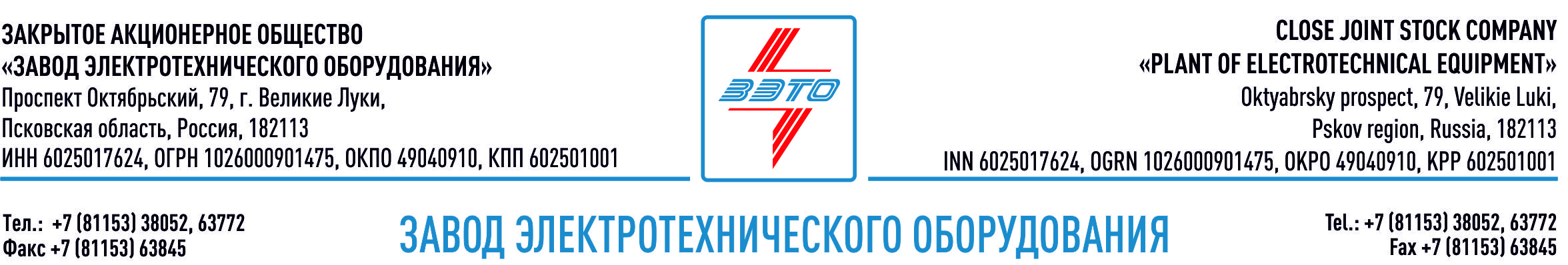 ПРЕСС-РЕЛИЗ, 00.00.2021, Калининград, Калининградская областьНовые разработки ЗАО «ЗЭТО» для жителей и предприятий Калининградской областиВ результате реконструкции нескольких подстанций Калининградской области повышена надежность электроснабжения, а также покрыты текущие и перспективные потребности в мощности территорий с населением более 100 тыс. человек в 120 населенных пунктах, 200 социально-значимых организаций.В октябре осуществлён  пуск 5 подстанций 110 кВ 110/15 кВ — «Ладушкин», «Славск», «Полесск», «Озерки» и «Багратионовск» в Калининградской области. Торжественное мероприятие прошло при участии Министра энергетики Российской Федерации Николая Шульгинова, Губернатора Калининградской области Антона Алиханова и Генерального директора ПАО «Россети» Андрея Рюмина.В ходе реконструкции на энергообъектах установлено современное силовое и коммутационное оборудование преимущественно российского производства, в том числе завода электротехнического оборудования ЗАО «ЗЭТО» (Великие Луки).На объектах внедрены передовые технологические решения, обеспечивающие наблюдаемость и дистанционный контроль работы оборудования. Автоматизированные системы управления обрабатывают более 8 700 сигналов. Информационный обмен переведён в «цифру» на основе протокола МЭК 61850.Подстанции «Полесск» и «Багратионовск» укомплектованы новейшими ячейками комплектных распределительных устройств с элегазовой изоляцией наружного исполнения ЗАО «ЗЭТО» - КРУЭ 110 кВ серии ЯТЭ-110 У1. Данное компоновочное решение позволяет максимально использовать пространство распределительного устройства и повысить эксплуатационную надежность модуля. Кроме того, регламентные и ремонтные работы на выключателе и трансформаторах тока можно проводить без погашения системы сборных шин в полном соответствии с требованиями по электробезопасности.КРУЭ серии ЯТЭ-110 климатического исполнения У, категории размещения 1 и 2 входит в перечень первичного оборудования, материалов и систем, допущенных к применению на объектах ПАО «Россети» и рекомендованных для применения на объектах ДЗО ПАО «Россети». Все работы по реконструкции 5 подстанций 110 кВ 110/15 кВ в Калининградской области проведены в рамках программы по развитию электросетей Калининградской области, являющейся самой масштабной в стране в разрезе одного субъекта по набору мероприятий и объему финансирования. Совокупный объем финансирования составляет более 22,17 млрд рублей. За 5 лет построено и реконструировано около 1,5 тыс. км линий электропередачи, возведено и комплексно реконструировано восемь подстанций 110/15 кВ (общая мощность – 346 МВА), в том числе с применением цифровых технологий.Великолукский завод электротехнического оборудования ЗАО «ЗЭТО» является одним из крупнейших производителей электротехнического оборудования для электроэнергетики, нефтяной и газовой промышленности, добывающей и обрабатывающей промышленности, железных дорог, метрополитена, сельского и городского хозяйства. Перечень выпускаемого оборудования в настоящее время составляет более 400 наименований, он охватывает все классы напряжений от 0,38 до 750 кВ. ЗАО «ЗЭТО» — современное, высокоэффективное, социально ориентированное предприятие, обладающее мощным научным и техническим потенциалом, стремящееся стать лидером по производству высоковольтного оборудования. ЗАО «ЗЭТО» входит в перечень системообразующих организаций Министерства промышленности и торговли РФ в категории «Энергетическое машиностроение, электрическая и кабельная промышленность» и является якорным резидентом «Промышленного электротехнического кластера Псковской области» и Технопарка «Электрополис». Подробнее: https://www.zeto.ru, info@zeto.ruРеконструкция ПС О-31 Багратионовск 110/15 в Калининградской области https://www.youtube.com/watch?v=0p4clWSA2vA